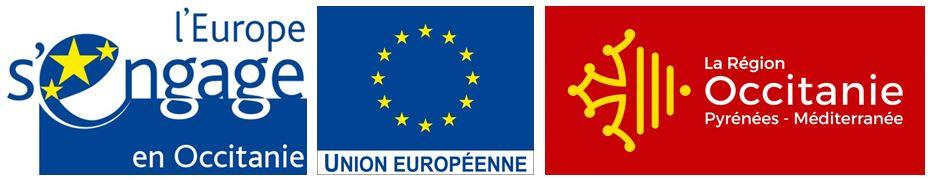 Plan de Compétitivité et d'Adaptation des Exploitations agricoles – PCAETYPE D'OPERATION N° 4.2.1  DU PROGRAMME DE DEVELOPPEMENT RURAL LANGUEDOC-ROUSSILLON 2014 – 2020INVESTISSEMENTS DES EXPLOITATIONS LIES A LA TRANSFORMATION ET A LA COMMERCIALISATION DES PRODUITS A LA FERMEDéclaration de commencement des travauxVeuillez transmettre l’original au service instructeur.Cadre réservé à l’administrationN° de dossier OSIRIS : ____________________________________________________________________Nom du bénéficiaire : ______________________________________________________________________Libellé de l’opération : _____________________________________________________________________Date limite de commencement des travaux : |__|__|__|__|__|__|__|__| 